SITE OVERVIEW Red RejectedSITE OVERVIEW Red RejectedTown   Paignton Site NameLand NE of Long Meadow, Collaton St Mary Map (if needed) 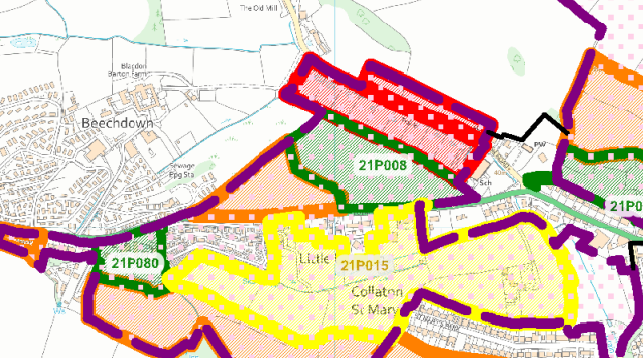 Map (if needed) Allocation or HELAA Reference no. 21P062  formerly SAHLAA site T734Approx. yieldShown as 50 in SHLAASuitable: How the principle of development is established Shown as 50 in the SHLAA, but the site appears to have significant flooding issues, so not likely to be suitable for development. Available: Any change in circumstances since principle established Does not appear to be available for development- in use as poultry farm Achievable Likely to be a viable site, but not suitable or available. Customer Reference no.Current useSite descriptionLand used as poultry farm, running along the NE of Long meadow, Collaton St Mary. Total site area (ha) 3.6AVAILABILITY ASSESSMENT Reasonable prospect of delivery (timescale):Confirmation of availability needed from owners. AVAILABILITY ASSESSMENT Reasonable prospect of delivery (timescale):Confirmation of availability needed from owners. The next 5 yearsA 6-10 year periodAn 11-15 year periodLater than 15 years